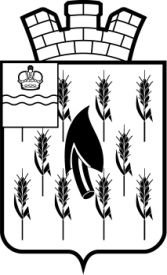 СОБРАНИЕ ПРЕДСТАВИТЕЛЕЙГОРОДСКОГО ПОСЕЛЕНИЯ«ПОСЕЛОК ВОРОТЫНСК»РЕШЕНИЕ20 февраля 2021 г                                                                                          № 04В соответствии с Постановлением Правительства Калужской области от 21.04.2017 г. № 232 «Об утверждение Положения о порядке предоставления бюджетам муниципальных образований Калужской области субсидий на реализацию проектов развития общественной инфраструктуры муниципальных образований, основанных на местных инициативах, в рамках ведомственной целевой программы «Совершенствование системы управления общественными финансами Калужской области»Собрание представителей  Р Е Ш И Л О:Принять участие в проекте развития общественной инфраструктуры муниципальных образований, основанных на местных инициативах. Провести общее собрание жителей городского поселения «Поселок Воротынск» по вопросу выбора проекта и внесению вклада в его реализацию.Настоящее Решение вступает в силу с момента подписания.Об участии городского поселения «Поселок Воротынск»  в проекте развития общественной инфраструктуры муниципальных образований, основанных на местных инициативахГлава ГП «Поселок Воротынск»О.И.Литвинова